Please see job notes and/or advertisement for more information on specific role qualification requirements and relevant experience. Agency overviewThe Department of Communities and Justice (DCJ) is the lead agency under the Stronger Communities Cluster. DCJ works to enable everyone's right to access justice and help for families through early intervention and inclusion, with benefits for the whole community. Stronger Communities is focussed on achieving safe, just, inclusive and resilient communities by providing services that are effective and responsive to community needs. Primary purpose of the roleThe Community Corrections Officer/Senior Community Corrections Officer provides professional advice and services including reports and advice to courts, releasing authorities and other statutory bodies; professional case management and supervision of offenders in a community and custodial environment; facilitation of offender management programs and other specialist offender programs including Community Service Orders, to maximise correctional/rehabilitative opportunities so that the impacts of crime on the community are reduced.Key accountabilitiesCommunity Corrections Officer:Provide advice and direct offenders to appropriate community based offender management programs or interventions taking into consideration an individual’s risk, needs and responsivity which support the principles of Throughcare.Compile detailed and comprehensive offender profiles to assist in assessment and decision making process. Prepare reports to Courts, State Parole Authority and other judicial bodies in relation to sentencing and release options, progress on orders and to provide other pertinent information as required.Develop, implement and monitor an individualised case plan that identifies long and short term goals and strategies for an offender’s supervision period.Initiate, as appropriate, breach reports, instruct legal representatives and provide documentary and written evidence on oath to enforce community based sentencing orders.Maintain a working relationship; liaise with external agencies and refer individuals to programs and services.Use interviewing techniques to assist offenders to understand the causes and consequences of their offending behaviour and to develop skills to change behaviour and attitudes. Co-facilitate offender programs.Senior Community Corrections Officer:The role incorporates the duties identified within the Community Corrections Officer role, with the addition of:Manage a caseload of more complex offendersPerform a quality assurance role in relation to offender management, for example, by contributing to local implementation of offender management standards, Key Performance Indicators (KPIs), and policy; and involvement in peer reviews against operational standardsProvide professional mentoring and support to Community Corrections OfficersReview and approve case plans and assessmentsVet reports prepared for court and releasing authorities.Provide guidance, on the job training and professional development for Community Corrections Officers (with the exception of first year trainee officers), with responsibility for the satisfactory performance of officers under their professional supervision.  This includes ensuring that Community Corrections Officers under their supervision provide offenders on their case load with hours of intervention and offender related work equivalent to the hours allocated under the workload model, and comply with Corrective Services NSW policy and standards;  Undertake caseload reviews with Community Corrections Officers;Assist Community Corrections Officers to plan and manage their workload, including home visits;Contribute to, and assist the Community Corrections Office / Parole Unit to achieve its monthly Key Performance Indicators. Perform the co-facilitation role in relation to offender programs.For further progression criteria please refer to the current memorandum issued by the Assistant Commissioner Community CorrectionsKey challengesCommunity Corrections Officer:Conducting professional interactions with offenders, individually and in a group setting, within both a custodial and community setting.Scarcity of appropriate community based services and programs to meet the needs of offenders.Effectively case managing offenders given the frequent changes in their circumstances and behaviours and the need for ongoing assessment and detailed understanding of their history and background to determine appropriate strategies and interventions.Making decisions about breach actions in situations of non-compliance given the need to balance risks and needs of offenders with individual and community safety.Senior Community Corrections Officer - additional challenges:Coping with operational difficulties arising from the management of more complex offenders.Coping with conflict arising from the professional supervision of Community Corrections Officers, who otherwise do not report formally to this role.Assuming quality assurance responsibility.Key relationshipsRole dimensionsDecision makingDecision making is in accordance with the parameters of the key accountabilities and role.Reporting lineThe role reports to the Unit Leader.Direct reportsCommunity Corrections Officers have no direct reports.Senior Community Corrections Officers may provide professional mentoring and support to Community Corrections Officers.Budget/ExpenditureNilKey knowledge and experienceCommunity Corrections Officer:Demonstrated skills in conducting background enquiries, analysing information including assessment of risks, related needs and the capacity to draw relevant conclusions in the development of case plans and reports. Understanding of the NSW criminal justice system and outcome focused case planning and case management skills.Experience in promoting, influencing, negotiating and monitoring appropriate behaviour and knowledge of or experience in group work facilitation.  Essential requirementsCurrent driver’s licence and have a willingness/ability to drive within NSW.Senior Community Corrections Officer: For further progression criteria  please refer to the current memorandum issued by the Assistant Commissioner Community CorrectionsAppointments are subject to reference checks. Some roles may also require the following checks/ clearances:National Criminal History Record Check in accordance with the Disability Inclusion Act 2014Working with Children Check clearance in accordance with the Child Protection (Working with Children) Act 2012Capabilities for the roleThe NSW public sector capability framework describes the capabilities (knowledge, skills and abilities) needed to perform a role. There are four main groups of capabilities: personal attributes, relationships, results and business enablers, with a fifth people management group of capabilities for roles with managerial responsibilities. These groups, combined with capabilities drawn from occupation-specific capability sets where relevant, work together to provide an understanding of the capabilities needed for the role.The capabilities are separated into focus capabilities and complementary capabilities. Focus capabilitiesFocus capabilities are the capabilities considered the most important for effective performance of the role. These capabilities will be assessed at recruitment. The focus capabilities for this role are shown below with a brief explanation of what each capability covers and the indicators describing the types of behaviours expected at each level.Senior Community Corrections Officer (Additionally):Complementary capabilitiesComplementary capabilities are also identified from the Capability Framework and relevant occupation-specific capability sets. They are important to identifying performance required for the role and development opportunities. Note: capabilities listed as ‘not essential’ for this role is not relevant for recruitment purposes however may be relevant for future career development.Senior Community Corrections Officer (Additionally):ClusterStronger Communities Stronger Communities DepartmentDepartment of Communities and JusticeDepartment of Communities and JusticeDivision/Branch/UnitCorrective Services NSW / Community Corrections Corrective Services NSW / Community Corrections LocationVariousVariousClassification/Grade/BandClerk Grade 5/6 to 7Clerk Grade 5/6 to 7Role NumberGenericGenericANZSCO Code411714411714PCAT Code11191921119192Date of Approval18 May 2022Ref: CS0377Agency Websitewww.dcj.nsw.gov.auwww.dcj.nsw.gov.auWhoWhyInternalCommunity Corrections ManagerFor management, leadership, guidance, support.Community Corrections Team LeaderFor operational reporting, leadership, guidance, support.ExternalCommunity OrganisationsGovernment AgenciesMagistrates / CourtsNGOsPoliceState Parole AuthorityConcerning appropriate management of community based offendersFOCUS CAPABILITIESFOCUS CAPABILITIESFOCUS CAPABILITIESFOCUS CAPABILITIESFOCUS CAPABILITIESFOCUS CAPABILITIESFOCUS CAPABILITIESFOCUS CAPABILITIESFOCUS CAPABILITIESCapability group/setsCapability nameCapability nameCapability nameBehavioural indicatorsBehavioural indicatorsLevelLevel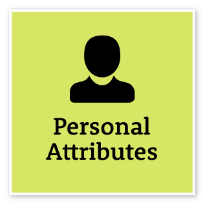 Display Resilience and CourageBe open and honest, prepared to express your views, and willing to accept and commit to changeDisplay Resilience and CourageBe open and honest, prepared to express your views, and willing to accept and commit to changeRemain composed and calm and act constructively in highly pressured and unpredictable environmentsGive frank, honest advice in response to strong contrary viewsAccept criticism of own ideas and respond in a thoughtful and considered wayWelcome new challenges and persist in raising and working through novel and difficult issuesDevelop effective strategies and show decisiveness in dealing with emotionally charged situations and difficult or controversial issuesRemain composed and calm and act constructively in highly pressured and unpredictable environmentsGive frank, honest advice in response to strong contrary viewsAccept criticism of own ideas and respond in a thoughtful and considered wayWelcome new challenges and persist in raising and working through novel and difficult issuesDevelop effective strategies and show decisiveness in dealing with emotionally charged situations and difficult or controversial issuesRemain composed and calm and act constructively in highly pressured and unpredictable environmentsGive frank, honest advice in response to strong contrary viewsAccept criticism of own ideas and respond in a thoughtful and considered wayWelcome new challenges and persist in raising and working through novel and difficult issuesDevelop effective strategies and show decisiveness in dealing with emotionally charged situations and difficult or controversial issuesRemain composed and calm and act constructively in highly pressured and unpredictable environmentsGive frank, honest advice in response to strong contrary viewsAccept criticism of own ideas and respond in a thoughtful and considered wayWelcome new challenges and persist in raising and working through novel and difficult issuesDevelop effective strategies and show decisiveness in dealing with emotionally charged situations and difficult or controversial issuesAdvancedManage SelfShow drive and motivation, an ability to self-reflect and a commitment to learningKeep up to date with relevant contemporary   knowledge and practicesLook for and take advantage of opportunities to learn new skills and develop strengthsShow commitment to achieving challenging goalsExamine and reflect on own performanceSeek and respond positively to constructive feedback and guidanceDemonstrate and maintain a high level of personal motivationKeep up to date with relevant contemporary   knowledge and practicesLook for and take advantage of opportunities to learn new skills and develop strengthsShow commitment to achieving challenging goalsExamine and reflect on own performanceSeek and respond positively to constructive feedback and guidanceDemonstrate and maintain a high level of personal motivationKeep up to date with relevant contemporary   knowledge and practicesLook for and take advantage of opportunities to learn new skills and develop strengthsShow commitment to achieving challenging goalsExamine and reflect on own performanceSeek and respond positively to constructive feedback and guidanceDemonstrate and maintain a high level of personal motivationKeep up to date with relevant contemporary   knowledge and practicesLook for and take advantage of opportunities to learn new skills and develop strengthsShow commitment to achieving challenging goalsExamine and reflect on own performanceSeek and respond positively to constructive feedback and guidanceDemonstrate and maintain a high level of personal motivationAdeptAdept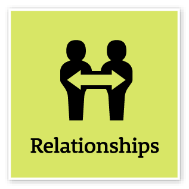 Communicate EffectivelyCommunicate clearly, actively listen to others, and respond with understanding and respectCommunicate EffectivelyCommunicate clearly, actively listen to others, and respond with understanding and respectPresent with credibility, engage diverse audiences and test levels of understandingTranslate technical and complex information clearly and concisely for diverse audiencesCreate opportunities for others to contribute to discussion and debateContribute to and promote information sharing across the organisationManage complex communications that involve understanding and responding to multiple and divergent viewpointsExplore creative ways to engage diverse audiences and communicate informationAdjust style and approach to optimise outcomesWrite fluently and persuasively in plain English and in a range of styles and formatsPresent with credibility, engage diverse audiences and test levels of understandingTranslate technical and complex information clearly and concisely for diverse audiencesCreate opportunities for others to contribute to discussion and debateContribute to and promote information sharing across the organisationManage complex communications that involve understanding and responding to multiple and divergent viewpointsExplore creative ways to engage diverse audiences and communicate informationAdjust style and approach to optimise outcomesWrite fluently and persuasively in plain English and in a range of styles and formatsPresent with credibility, engage diverse audiences and test levels of understandingTranslate technical and complex information clearly and concisely for diverse audiencesCreate opportunities for others to contribute to discussion and debateContribute to and promote information sharing across the organisationManage complex communications that involve understanding and responding to multiple and divergent viewpointsExplore creative ways to engage diverse audiences and communicate informationAdjust style and approach to optimise outcomesWrite fluently and persuasively in plain English and in a range of styles and formatsPresent with credibility, engage diverse audiences and test levels of understandingTranslate technical and complex information clearly and concisely for diverse audiencesCreate opportunities for others to contribute to discussion and debateContribute to and promote information sharing across the organisationManage complex communications that involve understanding and responding to multiple and divergent viewpointsExplore creative ways to engage diverse audiences and communicate informationAdjust style and approach to optimise outcomesWrite fluently and persuasively in plain English and in a range of styles and formatsAdvancedInfluence and NegotiateGain consensus and commitment from others, and resolve issues and conflictsNegotiate from an informed and credible positionLead and facilitate productive discussions with staff and stakeholdersEncourage others to talk, share and debate ideas to achieve a consensusRecognise diverse perspectives and the need for compromise in negotiating mutually agreed outcomesInfluence others with a fair and considered approach and sound argumentsShow sensitivity and understanding in resolving conflicts and differencesManage challenging relationships with internal and external stakeholdersAnticipate and minimise conflictNegotiate from an informed and credible positionLead and facilitate productive discussions with staff and stakeholdersEncourage others to talk, share and debate ideas to achieve a consensusRecognise diverse perspectives and the need for compromise in negotiating mutually agreed outcomesInfluence others with a fair and considered approach and sound argumentsShow sensitivity and understanding in resolving conflicts and differencesManage challenging relationships with internal and external stakeholdersAnticipate and minimise conflictNegotiate from an informed and credible positionLead and facilitate productive discussions with staff and stakeholdersEncourage others to talk, share and debate ideas to achieve a consensusRecognise diverse perspectives and the need for compromise in negotiating mutually agreed outcomesInfluence others with a fair and considered approach and sound argumentsShow sensitivity and understanding in resolving conflicts and differencesManage challenging relationships with internal and external stakeholdersAnticipate and minimise conflictNegotiate from an informed and credible positionLead and facilitate productive discussions with staff and stakeholdersEncourage others to talk, share and debate ideas to achieve a consensusRecognise diverse perspectives and the need for compromise in negotiating mutually agreed outcomesInfluence others with a fair and considered approach and sound argumentsShow sensitivity and understanding in resolving conflicts and differencesManage challenging relationships with internal and external stakeholdersAnticipate and minimise conflictAdeptAdept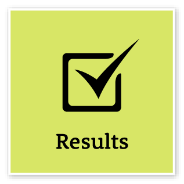 Think and Solve ProblemsThink, analyse and consider the broader context to develop practical solutionsResearch and apply critical- thinking techniques in analysing information, identify interrelationships and make recommendations based on relevant evidenceAnticipate, identify and address issues and potential problems that may have an impact on organisational objectives and the user experienceApply creative-thinking techniques to generate new ideas and options to address issues and improve the user experienceSeek contributions and ideas from people with diverse backgrounds and experienceParticipate in and contribute to team or unit initiatives to resolve common issues or barriers to effectivenessIdentify and share business process improvements to enhance effectivenessResearch and apply critical- thinking techniques in analysing information, identify interrelationships and make recommendations based on relevant evidenceAnticipate, identify and address issues and potential problems that may have an impact on organisational objectives and the user experienceApply creative-thinking techniques to generate new ideas and options to address issues and improve the user experienceSeek contributions and ideas from people with diverse backgrounds and experienceParticipate in and contribute to team or unit initiatives to resolve common issues or barriers to effectivenessIdentify and share business process improvements to enhance effectivenessResearch and apply critical- thinking techniques in analysing information, identify interrelationships and make recommendations based on relevant evidenceAnticipate, identify and address issues and potential problems that may have an impact on organisational objectives and the user experienceApply creative-thinking techniques to generate new ideas and options to address issues and improve the user experienceSeek contributions and ideas from people with diverse backgrounds and experienceParticipate in and contribute to team or unit initiatives to resolve common issues or barriers to effectivenessIdentify and share business process improvements to enhance effectivenessResearch and apply critical- thinking techniques in analysing information, identify interrelationships and make recommendations based on relevant evidenceAnticipate, identify and address issues and potential problems that may have an impact on organisational objectives and the user experienceApply creative-thinking techniques to generate new ideas and options to address issues and improve the user experienceSeek contributions and ideas from people with diverse backgrounds and experienceParticipate in and contribute to team or unit initiatives to resolve common issues or barriers to effectivenessIdentify and share business process improvements to enhance effectivenessAdeptAdeptDemonstrate AccountabilityBe proactive and responsible for own actions, and adhere to legislation, policy and guidelinesAssess work outcomes and identify and share learnings to inform future actionsEnsure that own actions and those of others are focused on achieving organisational outcomesExercise delegations responsiblyUnderstand and apply high standards of financial probity with public monies and other resourcesIdentify and implement safe work practices, taking a systematic risk management approach to ensure own and others’ health and safetyConduct and report on quality control auditsIdentify risks to successfully achieving goals, and take appropriate steps to mitigate those risksAssess work outcomes and identify and share learnings to inform future actionsEnsure that own actions and those of others are focused on achieving organisational outcomesExercise delegations responsiblyUnderstand and apply high standards of financial probity with public monies and other resourcesIdentify and implement safe work practices, taking a systematic risk management approach to ensure own and others’ health and safetyConduct and report on quality control auditsIdentify risks to successfully achieving goals, and take appropriate steps to mitigate those risksAssess work outcomes and identify and share learnings to inform future actionsEnsure that own actions and those of others are focused on achieving organisational outcomesExercise delegations responsiblyUnderstand and apply high standards of financial probity with public monies and other resourcesIdentify and implement safe work practices, taking a systematic risk management approach to ensure own and others’ health and safetyConduct and report on quality control auditsIdentify risks to successfully achieving goals, and take appropriate steps to mitigate those risksAssess work outcomes and identify and share learnings to inform future actionsEnsure that own actions and those of others are focused on achieving organisational outcomesExercise delegations responsiblyUnderstand and apply high standards of financial probity with public monies and other resourcesIdentify and implement safe work practices, taking a systematic risk management approach to ensure own and others’ health and safetyConduct and report on quality control auditsIdentify risks to successfully achieving goals, and take appropriate steps to mitigate those risksAdeptAdept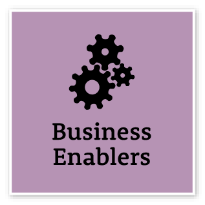 TechnologyUnderstand and use available technologies to maximise efficiencies and effectivenessDemonstrate a sound understanding of technology relevant to the work unit, and identify and select the most appropriate technology for assigned tasksUse available technology to improve individual performance and effectivenessMake effective use of records, information and knowledge management functions and systemsSupport the implementation of systems improvement initiatives, and the introduction and roll-out of new technologiesDemonstrate a sound understanding of technology relevant to the work unit, and identify and select the most appropriate technology for assigned tasksUse available technology to improve individual performance and effectivenessMake effective use of records, information and knowledge management functions and systemsSupport the implementation of systems improvement initiatives, and the introduction and roll-out of new technologiesDemonstrate a sound understanding of technology relevant to the work unit, and identify and select the most appropriate technology for assigned tasksUse available technology to improve individual performance and effectivenessMake effective use of records, information and knowledge management functions and systemsSupport the implementation of systems improvement initiatives, and the introduction and roll-out of new technologiesDemonstrate a sound understanding of technology relevant to the work unit, and identify and select the most appropriate technology for assigned tasksUse available technology to improve individual performance and effectivenessMake effective use of records, information and knowledge management functions and systemsSupport the implementation of systems improvement initiatives, and the introduction and roll-out of new technologiesIntermediateIntermediate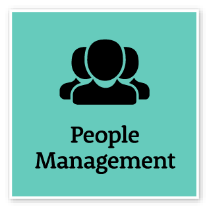 Manage and Develop PeopleEngage and motivate staff, and develop capability and potential in othersCollaborate to set clear performance standards and deadlines in line with established performance development frameworksLook for ways to develop team capability and recognise and develop individual potentialBe constructive and build on strengths by giving timely and actionable feedbackIdentify and act on opportunities to provide coaching and mentoringRecognise performance issues that need to be addressed and work towards resolving issuesEffectively support and manage team members who are working flexibly and in various locationsCreate a safe environment where team members’ diverse backgrounds and cultures are considered and respectedConsider feedback on own management style and reflect on potential areas to improveIntermediateCOMPLEMENTARY CAPABILITIESCOMPLEMENTARY CAPABILITIESCOMPLEMENTARY CAPABILITIESCOMPLEMENTARY CAPABILITIESCapability Group/SetsCapability NameDescriptionLevel Act with IntegrityBe ethical and professional, and uphold and promote the public sector valuesValue Diversity and InclusionDemonstrate inclusive behaviour and show respect for diverse backgrounds, experiences and perspectivesCommit to Customer ServiceProvide customer-focused services in line with public sector and organisational objectivesWork CollaborativelyCollaborate with others and value their contributionDeliver ResultsAchieve results through the efficient use of resources and a commitment to quality outcomesPlan and PrioritisePlan to achieve priority outcomes and respond flexibly to changing circumstancesFinanceUnderstand and apply financial processes to achieve value for money and minimise financial riskProcurement and Contract ManagementUnderstand and apply procurement processes to ensure effective purchasing and contract performanceProject ManagementUnderstand and apply effective project planning, coordination and control methodsInspire Direction and PurposeCommunicate goals, priorities and vision, and recognise achievementsOptimise Business OutcomesManage people and resources effectively to achieve public valueManage Reform and ChangeSupport, promote and champion change, and assist others to engage with change